Case study of effective practice            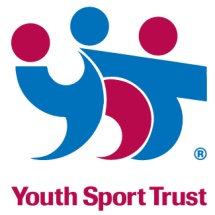 Completed by: Jancis WalkerSchool: Dr Radcliffe’s C of E Primary School, Steeple AstonPost Code: OX25 4SFMain Contact and role: Tim Winter, PE co-ordinatorYST Member: YESDate: July 2014Focus on (please tick): PESchool Sport                 Health  & Wellbeing               Other curriculum area:                                                                   Context (background info) Dr Radcliffe’s is a small rural school in Oxfordshire of less than 200 pupils with a 1 form entry. They have very low numbers of children in receipt of free school meals, but relatively high numbers of those with Special Educational needs.  The school and staff are committed to PE and sport which is embedded into the life of the school. The school is very inclusive and the culture of the school has been built up over the years that everyone participates in PEContext (background info) Dr Radcliffe’s is a small rural school in Oxfordshire of less than 200 pupils with a 1 form entry. They have very low numbers of children in receipt of free school meals, but relatively high numbers of those with Special Educational needs.  The school and staff are committed to PE and sport which is embedded into the life of the school. The school is very inclusive and the culture of the school has been built up over the years that everyone participates in PEWhat were you trying to achieve? Are there links to any whole school priorities?The school wanted PE to be outstanding and to ensure that planning and delivery was the same as in other curriculum subjects.Wanted to work towards the YST quality mark to help them to be really specific about where their weaknesses were and provide a real incentive for their staff to do this.Wanted to gain the School Games mark to focus on delivering a greater range of activities, increasing opportunities for participation in activities beyond the curriculum.What were you trying to achieve? Are there links to any whole school priorities?The school wanted PE to be outstanding and to ensure that planning and delivery was the same as in other curriculum subjects.Wanted to work towards the YST quality mark to help them to be really specific about where their weaknesses were and provide a real incentive for their staff to do this.Wanted to gain the School Games mark to focus on delivering a greater range of activities, increasing opportunities for participation in activities beyond the curriculum.What actions were taken? Who was involved? What did you do? What did it look like?The PE co-ordinator completed the YST audit first of all then took it to a staff meeting where they discussed his responses and made alterations that they felt necessary so that they were taking a global perspective of PE and sport at Dr. Radcliffe’s.Then looked at the YST quality mark that helped them be really specific about what their weaknesses were and identify where they needed support.Bought into the North Oxfordshire School Sport Partnership that helped to provide the PE mentor, coaches and professional learning opportunities. It also included YST membership.Used YST membership for staff to attend Matalan training, subject co-ordinator training and downloading resources.Closely monitored participation on a spreadsheet that recorded each individuals ‘personal best’. Ie every activity that they take part in or compete in.Funding enabled the school to buy in activators and coaches to come in and run a variety of clubs including a Change4Life sports club for targeted children identified through the spread sheet.Suspended the curriculum in National School Sport Week to allow all the children to experience lots of activity and focus on their personal best. Every child does a run, jump and throw and the year 5s record it all and put it on the spreadsheets.Provided a leaflet for parents that outlines the schools sporting code of conduct, an overview of the competitive opportunities, the sporting clubs on offer, the PE curriculum and their policy on suitable clothing and other issues for participation.What actions were taken? Who was involved? What did you do? What did it look like?The PE co-ordinator completed the YST audit first of all then took it to a staff meeting where they discussed his responses and made alterations that they felt necessary so that they were taking a global perspective of PE and sport at Dr. Radcliffe’s.Then looked at the YST quality mark that helped them be really specific about what their weaknesses were and identify where they needed support.Bought into the North Oxfordshire School Sport Partnership that helped to provide the PE mentor, coaches and professional learning opportunities. It also included YST membership.Used YST membership for staff to attend Matalan training, subject co-ordinator training and downloading resources.Closely monitored participation on a spreadsheet that recorded each individuals ‘personal best’. Ie every activity that they take part in or compete in.Funding enabled the school to buy in activators and coaches to come in and run a variety of clubs including a Change4Life sports club for targeted children identified through the spread sheet.Suspended the curriculum in National School Sport Week to allow all the children to experience lots of activity and focus on their personal best. Every child does a run, jump and throw and the year 5s record it all and put it on the spreadsheets.Provided a leaflet for parents that outlines the schools sporting code of conduct, an overview of the competitive opportunities, the sporting clubs on offer, the PE curriculum and their policy on suitable clothing and other issues for participation.What was the impact on participants? What have been the positive impacts of this work on the young people? Participation rates at school sport clubs is about 90%. It is difficult to be exact as the clubs fluctuate throughout the year.Change4Life club has been really successful with some participants gaining sufficient confidence to join other clubs.Everyone has participated in intra school sport. The competitions providing the acquisition of skill a purpose.All year groups have the opportunity to participate in either Level 2 events or the inclusion festivals.Young person quote:“I like sports because it helps you to be optimistic and have belief in yourself. It is sport that keeps you healthy and active and that is one of the reasons that I like it”.What was the impact on participants? What have been the positive impacts of this work on the young people? Participation rates at school sport clubs is about 90%. It is difficult to be exact as the clubs fluctuate throughout the year.Change4Life club has been really successful with some participants gaining sufficient confidence to join other clubs.Everyone has participated in intra school sport. The competitions providing the acquisition of skill a purpose.All year groups have the opportunity to participate in either Level 2 events or the inclusion festivals.Young person quote:“I like sports because it helps you to be optimistic and have belief in yourself. It is sport that keeps you healthy and active and that is one of the reasons that I like it”.What was the impact on the schools? Ie have they changed their offer or the way they deliver it? Which priorities has it impacted on?Gained a Gold YST quality mark.Gained a Gold School Games Mark.PE mentor has really helped staff who were less confident in teaching PE and they feel that they have learned a lot.The workload is now shared by having the funding to buy in extra staff to help run additional activities at lunchtime and after school.The most valuable professional development through working alongside the PE mentor and coaches.PE co-ordinator quote:P.E. gives all children the chance to be the best they can be. It is fun, healthy and challenging, and gives all the children the chance to shine both as an individual, and/or as part of a team to achieve an aim. It can be a fantastically engaging stimulus for work in other curriculum areas.What was the impact on the schools? Ie have they changed their offer or the way they deliver it? Which priorities has it impacted on?Gained a Gold YST quality mark.Gained a Gold School Games Mark.PE mentor has really helped staff who were less confident in teaching PE and they feel that they have learned a lot.The workload is now shared by having the funding to buy in extra staff to help run additional activities at lunchtime and after school.The most valuable professional development through working alongside the PE mentor and coaches.PE co-ordinator quote:P.E. gives all children the chance to be the best they can be. It is fun, healthy and challenging, and gives all the children the chance to shine both as an individual, and/or as part of a team to achieve an aim. It can be a fantastically engaging stimulus for work in other curriculum areas.Top tips:  What were the key things that made this work?PE co-ordinator had a strong vision and was able to articulate this to staff so that they share the vision and are not working in isolation.The commitment and support of the Headteacher.Motivated staff and a strong PE co-ordinator.Top tips:  What were the key things that made this work?PE co-ordinator had a strong vision and was able to articulate this to staff so that they share the vision and are not working in isolation.The commitment and support of the Headteacher.Motivated staff and a strong PE co-ordinator.Next steps? How are you embedding and sustaining the activity? How are you extending and developing the impact of this work?Continuing the work done so far to maintain the participation numbers.A successor has been appointed so that there will be a new PE co-ordinator next year but everything is in place for a smooth changeover.Next steps? How are you embedding and sustaining the activity? How are you extending and developing the impact of this work?Continuing the work done so far to maintain the participation numbers.A successor has been appointed so that there will be a new PE co-ordinator next year but everything is in place for a smooth changeover.Which YST priority area does this link to (please tick)?Start      YES                                                                Chance                                                                      Best Which YST priority area does this link to (please tick)?Start      YES                                                                Chance                                                                      Best 